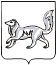 АДМИНИСТРАЦИЯ ТУРУХАНСКОГО РАЙОНАКРАСНОЯРСКОГО КРАЯП О С Т А Н О В Л Е Н И Е	В соответствии с Федеральным законом от 06.10.2003 № 131-ФЗ «Об общих принципах организации местного самоуправления в Российской Федерации», Указом Губернатора Красноярского края от 27.03.2020 № 71-уг «О дополнительных мерах, направленных на предупреждение распространения коронавирусной инфекции, вызванной 2019-nCoV», руководствуясь решением рабочей группы для координации реализации мероприятий по предупреждению распространения новой коронавирусной инфекции, вызванной 2019-nCoV, на территории муниципального образования Туруханский район от 01.02.2021 года, исходя из санитарно-эпидемиологической обстановки и особенностей распространения новой коронавирусной инфекции на территории Туруханского района, руководствуясь статьями 47, 48 Устава Туруханского района, ПОСТАНОВЛЯЮ:1. Организовать работу муниципальных учреждений в сферах образования, культуры, спорта, молодёжной политики, расположенных на территории Туруханского района, за исключением учреждений, расположенных на территории поселка Светлогорск, с 03 февраля 2021 года.2. Установить, что муниципальные учреждения в сферах образования, культуры, спорта, молодёжной политики, расположенных на территории Туруханского района осуществляют деятельность с соблюдением превентивных мер по предупреждению распространения новой коронавирусной инфекции (COVID-19), в числе которых:  - соблюдение требования к предельному количеству лиц, которые одновременно могут находиться в помещении, определяемому из расчета 1 человек, включая работников, на 4 квадратных метра площади помещения;- проведение индивидуальных и (или) групповых занятий с количеством не более 10 человек и обеспечением дистанции между группами 1,5 – 2 метра;- оказание услуг для занятий населения физической культурой и спортом, включая услуги крытых спортивных сооружений, бассейнов, спортивных залов с загрузкой объектов в объеме не более 50% от единовременной пропускной способности спортивного сооружения;- осуществление деятельности подведомственных учреждений культуры (концертные организации (дворцы и дома культуры, клубы) при условии обеспечения заполнения зрительного зала не более чем на 50 % от общей вместимости.3. Работодателям муниципальных учреждений в сферах образования, культуры, спорта, молодёжной политики, расположенных на территории Туруханского района, продолжать осуществлять на рабочих местах соблюдение превентивных мер, направленных на предупреждение распространения коронавирусной инфекции, вызванной 2019-nCoV, а именно:- осуществлять ежедневный "входной фильтр" с проведением бесконтактной термометрии посетителей, воспитанников и всего персонала, а также с обязательной изоляцией лиц с повышенной температурой тела и (или) признаками респираторной инфекции (повышенной температурой, кашлем, насморком);- обеспечить проведение регулярных гигиенических мероприятий в помещениях муниципальных учреждений (дезинфекционная обработка контактных поверхностей (поручни, перила, ручки дверей и шкафчиков), проветривание помещений каждые 2 часа;- организовать обеззараживание воздуха в помещениях с постоянным нахождением работников и посетителей путем использования бактерицидных облучателей-рециркуляторов, разрешенных для применения в присутствии людей, в соответствии с паспортом на соответствующее оборудование.4. Настоящее постановление вступает в силу с момента подписания, подлежит опубликованию в общественно-политической газете Туруханского района «Маяк Севера» и размещению на официальном сайте Туруханского района в сети Интернет.5. Контроль за исполнением настоящего постановления оставляю за собой.Глава Туруханского района                                                               О.И. Шереметьев02.02.2021с. Туруханск            № 34 - пОб организации работы муниципальных учреждений в сферах образования, культуры, спорта, молодёжной политики, расположенных на территории Туруханского района